РЕГИОНАЛЬНАЯ СЛУЖБА ПО ТАРИФАМ И ЦЕНООБРАЗОВАНИЮ ЗАБАЙКАЛЬСКОГО КРАЯПРОЕКТПРИКАЗ___________ 2019 года						           № ___ -НПАг. ЧитаО внесении изменений в Порядок согласования стоимости предусмотренных федеральным законом услуг по погребению умерших, личность которых не установлена органами внутренних дел в определенные законодательством Российской Федерации сроки, и умерших, которые не подлежали обязательному социальному страхованию на случай временной нетрудоспособности и в связи с материнством на день смерти и не являлись пенсионерами, а также услуг по погребению в случае рождения мертвого ребенка по истечении 154 дней беременности, утвержденный приказом Региональной службы по тарифам и ценообразованию Забайкальского края от 07 декабря 2017 года № 537-НПАВ соответствии с Положением о Региональной службе по тарифам и ценообразованию Забайкальского края, утвержденным постановлением Правительства Забайкальского края от 16 мая 2017 года № 196, приказываю:1. Утвердить прилагаемые изменения в Порядок согласования стоимости предусмотренных федеральным законом услуг по погребению умерших, личность которых не установлена органами внутренних дел в определенные законодательством Российской Федерации сроки, и умерших, которые не подлежали обязательному социальному страхованию на случай временной нетрудоспособности и в связи с материнством на день смерти и не являлись пенсионерами, а также услуг по погребению в случае рождения мертвого ребенка по истечении 154 дней беременности, утвержденный приказом Региональной службы по тарифам и ценообразованию Забайкальского края от 07 декабря 2017 года № 537-НПА.2. Настоящий приказ вступает в силу через 10 дней после дня его официального опубликования.3. Опубликовать настоящий приказ на сайте в информационно-телекоммуникационной сети «Интернет» «Официальный интернет-портал правовой информации исполнительных органов государственной власти Забайкальского края» (http://право.забайкальскийкрай.рф).И.о. руководителя Службы					                      Е.А.МорозоваПРИЛОЖЕНИЕ к приказу Региональной службыпо тарифам и ценообразованиюЗабайкальского краяот ___________ 2019 года № ___-НПАИЗМЕНЕНИЯ,которые вносятся в Порядок согласования стоимости предусмотренных федеральным законом услуг по погребению умерших, личность которых не установлена органами внутренних дел в определенные законодательством Российской Федерации сроки, и умерших, которые не подлежали обязательному социальному страхованию на случай временной нетрудоспособности и в связи с материнством на день смерти и не являлись пенсионерами, а также услуг по погребению в случае рождения мертвого ребенка по истечении 154 дней беременности, утвержденный приказом Региональной службы по тарифам и ценообразованию Забайкальского края от 07 декабря 2017 года № 537-НПАДополнить пунктом 11 пункт 1 следующего содержания:  «11. К услугам по погребению отдельных категорий умерших относятся услуги, предоставляемые в соответствии с перечнями услуг по погребению, установленными пунктом 1 статьи 9 и пунктом 3 статьи 12 Федерального закона:оформление документов, необходимых для погребения;2) предоставление и доставка гроба и других предметов, необходимых для погребения (в том числе облачение тела умерших, не имеющих супруга, близких родственников, иных родственников либо законного представителя умершего);3) перевозка тела (останков) умершего на кладбище (в крематорий);4) погребение (кремация с последующей выдачей урны с прахом).».Пункт 3 дополнить подпунктом 111 следующего содержания:«111) описание технологического процесса оказания услуг по погребению отдельных категорий умерших;».Пункт 4 изложить в следующей редакции:«4. Представляемые документы оформляются в виде одного тома, прошитого нитью, скрепленного печатью и подписью уполномоченного лица органа местного самоуправления муниципального района (городского округа) с указанием на обороте последнего листа количества страниц. Все страницы тома должны иметь сквозную нумерацию.».Пункт 8 дополнить подпунктами 3-5 следующего содержания:«3) если информация, представленная в документах, является заведомо ложной или недостоверной;4) если расходы, отнесенные на себестоимость услуг по погребению, являются экономически необоснованными;5) если не предоставлены дополнительные материалы, запрошенные РСТ Забайкальского края в соответствии с пунктом 7 настоящего Порядка, в течение 10 рабочих дней со дня направления запроса.».5. Абзац первый пункта 9 изложить в следующей редакции:«9. Отказ в рассмотрении обращения о согласовании стоимости услуг по погребению отдельных категорий умерших оформляется в письменном виде с указанием обоснования отказа и в семидневный срок с момента принятия решения об отказе органу местного самоуправления направляется ответ. Отказ не является препятствием для повторного обращения о согласовании стоимости услуг по погребению отдельных категорий умерших при условии устранения органом местного самоуправления причин, послуживших основанием для отказа.». 6. Приложение к Порядку согласования стоимости  предусмотренных федеральным законом услуг по погребению умерших, личность которых не установлена органами внутренних дел в определенные законодательством сроки, и умерших, которые не подлежали обязательному социальному страхованию на случай временной нетрудоспособности и в связи с материнством на день смерти и не являлись пенсионерами, а также услуг по погребению в случае рождения мертвого ребенка по истечении 154 дней беременности изложить в новой редакции согласно приложению.______________           ПРИЛОЖЕНИЕ к изменениям, которые вносятся в Порядок согласования стоимости предусмотренных федеральным законом услуг по погребению умерших, личность которых не установлена органами внутренних дел в определенные законодательством Российской Федерации сроки, и умерших, которые не подлежали обязательному социальному страхованию на случай временной нетрудоспособности и в связи с материнством на день смерти и не являлись пенсионерами, а также услуг по погребению в случае рождения мертвого ребенка по истечении 154 дней беременности, утвержденный приказом Региональной службы по тарифам и ценообразованию Забайкальского края от 07 декабря 2017 года № 537-НПА«ПРИЛОЖЕНИЕк Порядку согласования стоимости  предусмотренных федеральным законом услуг по погребению умерших, личность которых не установлена органами внутренних дел в определенные законодательством сроки, и умерших, которые не подлежали обязательному социальному страхованию на случай временной нетрудоспособности и в связи с материнством на день смерти и не являлись пенсионерами, а также услуг по погребению в случае рождения мертвого ребенка по истечении 154 дней беременностиПримерные формы по составлению калькуляции услуг на погребениеТаблица № 1Стоимость ритуальных услуг, предоставляемых согласно гарантированномуперечню услуг по погребению отдельных категорий умершихТаблица № 2Расчет стоимости услуг по оформлению документов, необходимых для погребенияТаблица № 3Расчет затрат на заработную плату основного производственного персоналаТаблица № 3.1Расчет нормативной численности основного производственного персонала(*) Перечень работ является примерным, зависит от конкретных условий производимых работ.  Перечень работ установлен Приказом Минстроя Российской Федерации от 15 нояб-ря 1994 года «Об утверждении рекомендаций по нормированию и оплате труда гостиничного, банно-прачечного хозяйств и ритуального обслуживания населения».Таблица № 4Расчет амортизации основных средствТаблица № 5Расчет расходов на обслуживание и эксплуатацию транспортаТаблица № 6Расчет материальных расходовТаблица № 7Расчет прочих расходовТаблица № 8Расчет общехозяйственных расходовТаблица № 9Расчет затрат на заработную плату административно-управленческого и вспомогательного персоналаТаблица № 10Расчет стоимости услуг по изготовлению гробаТаблица № 11Расчет стоимости изготовления регистрационной табличкиТаблица № 12Расчет стоимости облачения телаТаблица № 13Расчет стоимости услуг по перевозке тела (останков) умершего на кладбищеТаблица № 14Расчет стоимости услуг по устройству могилы Таблица № 15Расчет стоимости услуг захоронению ____________________»_____________________№ п/пНаименование услугиУтверждено распоряжением РСТ Забайкальского края № ___ от ______, руб.Предложение органа местного самоуправления, руб.Темп роста, % (гр.4/гр.3*100)Примечание1234561Оформление документов, необходимых для погребенияТаблица № 22Предоставление и доставка гроба и других предметов, необходимых для погребения(стр.2.1+стр.2.2+стр.2.3)2.1Изготовление гробаТаблица№ 102.2Изготовление регистрационной табличкиТаблица № 112.3Облачение телаТаблица № 123Перевозка тела (останков) умершего на кладбище (в крематорий)Таблица № 134Погребение (кремация с последующей выдачей урны с прахом)(стр.4.1+стр.4.2)4.1Устройство могилыТаблица № 144.2ЗахоронениеТаблица № 155Всего(стр.1+стр.2+стр.3+стр.4)№ п/пНаименование статей расходов (затрат)Сумма, руб.Примечание 12341Заработная плата Таблица № 32Отчисления на социальные нужды% от заработной платы согласно НК РФ3Амортизация Таблица № 44Расходы на обслуживание и эксплуатацию транспортаТаблица № 55Материальные расходыТаблица № 66Прочие расходы Таблица № 77Общехозяйственные расходы Таблица № 8, 98ИтогоСумма строк 1-79Рентабельность, %Согласно документам, подтверждающим экономическую обоснованность расходов из прибыли 10Всего стр.8+стр.8*стр.9/100№ п/пПеречень услугПримерный перечень должностейШтатная числен- ность, ед.Оклад, руб.Доплата за работу в ночное время, руб.Прочие доплаты, руб.Премия, руб.Районный коэффи-циент, руб.Северная надбавка,руб.Итого  фонд оплаты труда (ФОТ) в месяц, руб. (гр.5+гр.6+гр.7+гр.8+гр.9+гр.10)Заработ-ная пла-та на 1 захо-ронение, руб. (гр.11* гр.4)Среднее коли-чество захоро-нений в год, шт ФОТ в год, руб. (гр.12*гр.13)12345678910111213141Оформление документов, необходимых для погребенияПриемщик заказов2Изготовление гробаСтаночник-распиловщик2Изготовление гробаПлотни2Изготовление гробаСтоляр2Изготовление гробаСтаночник2Изготовление гробаТочильщик2Изготовление гробаИтого3Изготовление регистрационной табличкиРабочий4Облачение телаСанитар похоронного обслуживания5Перевозка тела (останков) умершего на кладбище (в крематорий)Водитель5Перевозка тела (останков) умершего на кладбище (в крематорий)Катафальщик5Перевозка тела (останков) умершего на кладбище (в крематорий)Итого6Устройство могилыЗемлекоп6Устройство могилыИстопник6Устройство могилыМашинист экскаватора6Устройство могилыИтого7ЗахоронениеЗемлекоп8Всего    №    п/пГарантированный перечень услугПримерный перечень должностейНормавремени на единицу работ,час.Единица работНорма числен-ности на единицу работ, чел.Объем работНормативная численность персонала на выполнение услуг (работ), штат.ед. (гр.4*гр.6/гр.5*гр.7/среднемес. Норма рабочего времени)Краткое описаниеработ (*)Примечание (при наличии)123456789101Оформление документов, необходимых для погребенияПриемщик заказов1 заказПрием заказов на похороны. Оформление счета-заказа на похороны. Оформление доку-ментов в городском (районном) отделе ЗАГСа. Вручение заказчику свидетельства о смерти и других документов на погребение. Составление ежед-невного отчета о предостав-ленных заказчику услугах и товарах в деньгах и другой отчетности и сдача документов в бухгалтерию.2Изготовление гробаСтаночник-распиловщик100 деталейПоперечное перепиливание материалов на маятниковой (циркулярной) пиле2Изготовление гробаПлотник100 деталейРазметка и маркировка деталей2Изготовление гробаПлотник100 метров досокРучная обработка пилома-териалов. Отеска досок (устано-вление и закрепление доски на верстак, разметка, отеска, перепиливание).2Изготовление гробаПлотник100 перепиловРучная обработка пилома-териалов. Поперечная распи-ловка (установка и крепление, разметка, перепиливание).12345678910Столяр100 деталейПродольное распиливание пиломатериалов на круглопи-льном станке с ручной подачей длиной деталей до 1 м при толщине 25 ммСтоляр1 гробСборка гроба из готовых элементовСтаночник100 метров деталейОбработка пиломатериалов на рейсмусовом станке при ширине деталей до 280 мм за 2 разаСтаночник  100 метров деталейОбработка (острожка) пило-материалов на фуговальном станке при длине деталей до 2 метров и ширине строгаемой детали 500 мм с двух сторонТочильщик (топоры)1 инструментЗаточка лезвия с сохранением заднего угла, ликвидация вмятин, выкрашенных мест. Доводка лезвия на бруске (в том числе на станке с ручным приводом)Точильщик(фуговальные ножи)1 инструментЗаточка лезвия с сохранением заднего угла, ликвидация вмятин, выкрашенных мест. Доводка лезвия на бруске (в том числе на станке с ручным приводом)Точильщик (рейсмусовые ножи)1 инструментЗаточка лезвия с сохранением заднего угла, ликвидация вмятин, выкрашенных мест. Доводка лезвия на бруске (в том числе на станке с ручным приводом)Точильщик (рубанок)1 инструментЗаточка лезвия с сохранением заднего угла, ликвидация вмятин, выкрашенных мест. Доводка лезвия на бруске (в том числе на станке с ручным приводом)3Изготовление регистрационной табличкиРабочий100 буквИзготовление таблички, покраска и оформление надписи3Изготовление регистрационной табличкиРабочий1 табличкаИзготовление таблички, покраска и оформление надписи4Облачение телаСанитар похоронного облуживания1 умершийОблачение тела5Перевозка тела (останков) умершего на кладбище (в крематорий)Водитель1 умершийПеревозка тела на кладбище (в крематорий)5Перевозка тела (останков) умершего на кладбище (в крематорий)Катафальщик1 умершийПеревозка тела на кладбище (в крематорий)123456789106Устройство могилыЗемлекоп1 могилаЗачистка могилы вручную лопатой6Устройство могилыМашинист экскаватора1 могилаРытье могилы экскаватором6Устройство могилыИстопник    1могила в    зимнее времяЗакладка дров, угля на разогрев могилы в зимнее время  7ЗахоронениеЗемлекоп1 могилаЗабивка крышки гроба и опускание в могилу. Засыпка могилы и устройство надмогильного холма.  Установка регистрационной таблички на могиле.№ п/пПеречень услугНаимено-вание основного средстваИнвен-тарныйномерДата ввода в эксплу-атациюСрок аморти-зации, летПерво-началь-ная стои-мость, руб.Начислено амортиза-ции на начало года, руб.Сумма амортизации за регули-руемый период (год), руб.Начислено амортиза-ции на конец года, руб.,(гр8+гр.9)Остаточная стоимость основных средств на конец года, руб.,(гр.7-гр.10)Время использо-вания основного средства на оказание услуги, час.Сумма амортизации на оказание услуги, руб.,(гр.9/годовая норма рабочего времени*гр.12)123456789101112131Оформление докумен-тов, необходимых для погребения2Изготовление гроба3Изготовление регистрационной таблички4Облачение тела5Перевозка тела (останков) умершего на кладбище (в крематорий)123456789101112136Устройство могилы7Захоронение8Общехозяйственные нужды9Итого№ п/пНаименование затратОформление документов, необходимых для погребе-ния, руб.Изготовление гроба, руб.Изготовление регистрационной таблички, руб.Облачение тела, руб.Перевозка тела (останков) умершего на кладбище (в крематорий), руб.Устройство могилы, руб.Захоронение, руб.Общехозяй-ственные нужды, руб.1                23456789101Топливо2Смазочные материалы3Износ автошин4Запасные части и материалы5Ремонт и обслуживание6Технический осмотр7Транспортный налог8Итого№ п/пПеречень услугПримерный перечень   материаловЕд.измеренияКоличествоЦена за ед., руб.Сумма материальных расходов, руб.,(гр.5*гр.6)Примечание(при наличии)12          3        4       5       6       7       81Оформление документов, необходимых для погребенияБумага офисная2Изготовление гробаДоска2Изготовление гробаГвозди12345678Итого3Изготовление регистрационной табличкиСталь листовая3Изготовление регистрационной табличкиКраска по металлу3Изготовление регистрационной табличкиКисть3Изготовление регистрационной табличкиЭлектроды3Изготовление регистрационной табличкиИтого4Облачение телаПленка4Облачение телаТкань4Облачение телаИтого5Перевозка тела (останков) умершего на кладбище (в крематорий)Урна6Устройство могилыЛопата6Устройство могилыМыло6Устройство могилыПерчатки6Устройство могилыДрова (зимнее время)6Устройство могилыУголь (зимнее время)6Устройство могилыИтого7ЗахоронениеДезинфицирую-щее средство8Общехозяйственные нуждыКанцелярские товары№ п/пПеречень услугНаименование товаров(работ, услуг)Ед.изм.КоличествоЦена, руб./ед.Сумма прочих затрат, руб. (гр.5*гр.6)Примечание(при наличии)123456781Оформление документов, необходимых для погребения2Изготовление гроба3Изготовление регистрационной таблички4Облачение тела5Перевозка тела (останков) умершего на кладбище (в крематорий)123456786Устройство могилы7Захоронение8Общехозяйственные нужды№ п/пНаименование статей расходов (затрат)Сумма, руб.Примечание 12341Заработная платаТаблица № 92Отчисления на социальные нужды30,2%3АмортизацияТаблица № 44Расходы на обслуживание и эксплуатацию транспортаТаблица № 55Прочие материальные расходыТаблица № 66Прочие расходыТаблица № 77Итого Сумма строк 1-68ФОТ основного производственного персонала в годТаблица № 39Доля общехозяйственных расходов в ФОТ основного персонала, %Строка7/строка8*100№ п/пДолжностьШтатная численность, ед.Оклад, руб.Премия, руб.Доплата за работу в ночное время, руб.Прочие доплаты (указать какие), руб.Районный коэффи-циент, руб.Северная надбавка, руб.Итого заработная плата на 1 штатную единицу в месяц, руб.(гр.4+гр.5+гр.6+ гр.7+гр.8+гр.9)Итого заработная плата на всю численность, руб.(гр.10*гр.3)      Примечание      (при наличии)                                                         123456789101112№ п/пНаименование статей расходов (затрат)Сумма, руб.Примечание (расчет)12341Заработная платаТаблица № 32Отчисления на социальные нужды% от заработной платы согласно НК РФ3АмортизацияТаблица № 44Расходы на обслуживание и эксплуатацию транспортаТаблица № 55Материальные расходыТаблица 66Прочие расходыТаблица № 77Общехозяйственные расходыТаблица № 8,98Итого Сумма строк 1-79Рентабельность, %Согласно документам, подтверждающим экономическую обоснованность расходов из прибыли10Всегостр.8+стр.8*стр.9/100№ п/пНаименование статей расходов (затрат)Сумма, руб.Примечание (расчет)12341Заработная платаТаблица № 32Отчисления на социальные нужды% от заработной платы согласно НК РФ3АмортизацияТаблица № 44Расходы на обслуживание и эксплуатацию транспортаТаблица № 55Материальные расходыТаблица № 66Прочие расходыТаблица № 77Общехозяйственные расходыТаблица № 8,98Итого Сумма строк 1-79Рентабельность, %Согласно документам, подтверждающим экономическую обоснованность расходов из прибыли10Всегостр.8+стр.8*стр.9/100№ п/пНаименование статей расходов (затрат)Сумма, руб.Примечание (расчет)12341Заработная платаТаблица № 32Отчисления на социальные нужды30,2%% от заработной платы согласно НК РФ3АмортизацияТаблица № 44Расходы на обслуживание и эксплуатацию транспортаТаблица № 55Материальные расходыТаблица № 66Прочие расходыТаблица № 77Общехозяйственные расходыТаблица № 8,98Итого затратСумма строк 1-79Рентабельность, %Согласно документам, подтверждающим экономическую обоснованность расходов из прибыли10Всегостр.8+стр.8*стр.9/100№ п/пНаименование статей расходов (затрат)Сумма, руб.Примечание (расчет)12341Заработная платаТаблица № 32Отчисления на социальные нужды30,2%% от заработной платы согласно НК РФ3АмортизацияТаблица № 44Расходы на обслуживание и эксплуатацию транспортаТаблица № 55Материальные расходыТаблица № 66Прочие расходыТаблица № 77Общехозяйственные расходыТаблица № 8,98ИтогоСумма строк 1-79Рентабельность, %Согласно документам, подтверждающим экономическую обоснованность расходов из прибыли10Всегостр.8+стр.8*стр.9/100№ п/пНаименование статей расходов (затрат)Сумма, руб.Примечание (расчет)12341Заработная платаТаблица № 32Отчисления на социальные нужды% от заработной платы согласно НК РФ3АмортизацияТаблица № 44Расходы на обслуживание и эксплуатацию транспортаТаблица № 55Материальные расходыТаблица № 66Прочие расходыТаблица № 77Общехозяйственные расходыТаблица № 8,98ИтогоСумма строк 1-79Рентабельность, %Согласно документам, подтверждающим экономическую обоснованность расходов из прибыли10Всегостр.8+стр.8*стр.9/100№ п/пНаименование статей расходов (затрат)Сумма, руб.Примечание (расчет)12341Заработная платаТаблица № 32Отчисления на социальные нужды% от заработной платы согласно НК РФ3АмортизацияТаблица № 44Расходы на обслуживание и эксплуатацию транспортаТаблица № 55Материальные расходыТаблица № 66Прочие расходыТаблица № 77Общехозяйственные расходыТаблица № 8,98ИтогоСумма строк 1-79Рентабельность, %Согласно документам, подтверждающим экономическую обоснованность расходов из прибыли10Всегостр.8+стр.8*стр.9/100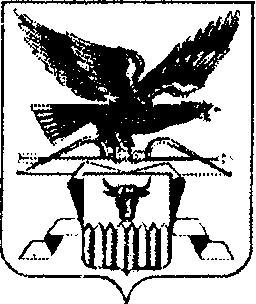 